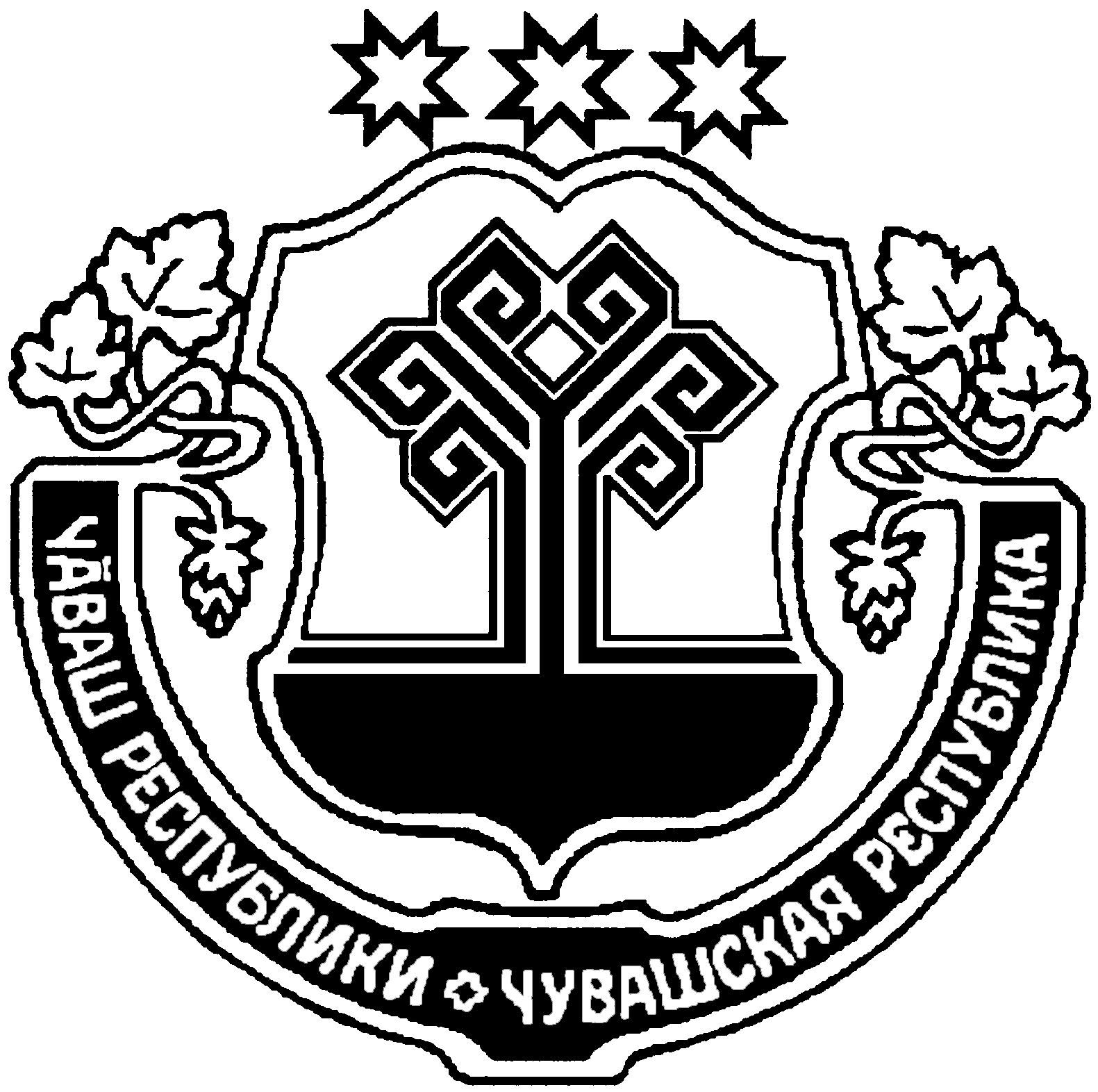      О внесении изменений в постановление администрации Питишевского сельского поселения Аликовского района Чувашской Республики от 21.11.2016 № 91 «Об утверждении административного регламента администрации Питишевского сельского поселения Аликовского района по предоставлению муниципальной услуги «Выдача разрешения на ввод объекта в эксплуатацию»       В целях приведения постановления администрации Питишевского сельского поселения Аликовского района ЧР от 21.11.2016 № 91 «Об утверждении административного регламента администрации Питишевского сельского поселения Аликовского района по предоставлению муниципальной услуги «Выдача разрешения на ввод объекта в эксплуатацию» в соответствие с Федеральным законом от 06.12.2021 № 408-ФЗ «О внесении изменений в отдельные законодательные акты Российской Федерации» администрация Питишевского сельского поселения Аликовского района Чувашской Республики постановляет:1. Внести в постановление администрации Питишевского сельского поселения Аликовского района Чувашской Республики 21.11.2016 № 91 «Об утверждении административного регламента администрации Питишевского сельского поселения Аликовского района Чувашской Республики по предоставлению муниципальной услуги «Выдача разрешения на ввод объекта в эксплуатацию» следующие изменения:1.1. в подпункте 3 пункта 2.3 после слов «в эксплуатацию» знак «.» заменить знаком «;»;1.2. пункт 2.3 дополнить подпунктом 4 следующего содержания:«4) внесение изменений в ранее выданное разрешение на ввод объекта капитального строительства в эксплуатацию.»;1.3. пункт 2.4 дополнить абзацем следующего содержания:«Решение о внесении изменений в разрешение на ввод объекта капитального строительства в эксплуатацию или об отказе во внесении изменений в данное разрешение с указанием причин отказа принимается органом местного самоуправления, выдавшим разрешение на ввод объекта капитального строительства в эксплуатацию, в срок не более чем пять рабочих дней со дня получения заявления застройщика о внесении изменений в разрешение на ввод объекта капитального строительства в эксплуатацию (приложение № 8 к Административному регламенту).»;1.4. пункт 2.6 изложить в следующей редакции:«2.6. Исчерпывающий перечень документов, необходимых в соответствии с нормативными правовыми актами Российской Федерации и Чувашской Республики для предоставления муниципальной услуги, подлежащих представлению заявителем, способы их получения заявителем, в том числе в электронной форме, порядок их представленияВ целях получения разрешения на ввод объекта в эксплуатацию заявитель направляет в администрацию Питишевского сельского поселения Аликовского района Чувашской Республики либо МФЦ заявление о выдаче разрешения на ввод объекта в эксплуатацию, оформленное в соответствии с приложением № 1 к Административному регламенту.К заявлению прилагаются следующие документы:1) акт приемки объекта капитального строительства (в случае осуществления строительства, реконструкции на основании договора строительного подряда);2) акт, подтверждающий соответствие параметров построенного, реконструированного объекта капитального строительства проектной документации (в части соответствия проектной документации требованиям, указанным в пункте 1 части 5 статьи 49 Градостроительного Кодекса), в том числе требованиям энергетической эффективности и требованиям оснащенности объекта капитального строительства приборами учета используемых энергетических ресурсов, и подписанный лицом, осуществляющим строительство (лицом, осуществляющим строительство, и застройщиком или техническим заказчиком в случае осуществления строительства, реконструкции на основании договора строительного подряда, а также лицом, осуществляющим строительный контроль, в случае осуществления строительного контроля на основании договора);3) акт о подключении (технологическом присоединении) построенного, реконструированного объекта капитального строительства к сетям инженерно-технического обеспечения (в случае, если такое подключение (технологическое присоединение) этого объекта предусмотрено проектной документацией);4) схема, отображающая расположение построенного, реконструированного объекта капитального строительства, расположение сетей инженерно-технического обеспечения в границах земельного участка и планировочную организацию земельного участка и подписанная лицом, осуществляющим строительство (лицом, осуществляющим строительство, и застройщиком или техническим заказчиком в случае осуществления строительства, реконструкции на основании договора строительного подряда), за исключением случаев строительства, реконструкции линейного объекта;5) документ, подтверждающий заключение договора обязательного страхования гражданской ответственности владельца опасного объекта за причинение вреда в результате аварии на опасном объекте в соответствии с законодательством Российской Федерации об обязательном страховании гражданской ответственности владельца опасного объекта за причинение вреда в результате аварии на опасном объекте;6) акт приемки выполненных работ по сохранению объекта культурного наследия, утвержденный соответствующим органом охраны объектов культурного наследия, определенным Федеральным законом от 25.06.2002 № 73-ФЗ «Об объектах культурного наследия (памятниках истории и культуры) народов Российской Федерации», при проведении реставрации, консервации, ремонта этого объекта и его приспособления для современного использования;7) технический план объекта капитального строительства, подготовленный в соответствии с Федеральным законом от 13.07.2015 № 218-ФЗ «О государственной регистрации недвижимости».Документ указанный в подпункте 2 пункта 2.6 должен содержать информацию о нормативных значениях показателей, включенных в состав требований энергетической эффективности объекта капитального строительства, и о фактических значениях таких показателей, определенных в отношении построенного, реконструированного объекта капитального строительства в результате проведенных исследований, замеров, экспертиз, испытаний, а также иную информацию, на основе которой устанавливается соответствие такого объекта требованиям энергетической эффективности и требованиям его оснащенности приборами учета используемых энергетических ресурсов. При строительстве, реконструкции многоквартирного дома заключение органа государственного строительного надзора также должно содержать информацию о классе энергетической эффективности многоквартирного дома, определяемом в соответствии с законодательством об энергосбережении и о повышении энергетической эффективности.Документы, предусмотренные п. 2.6, могут быть направлены в электронной форме. Разрешение на ввод объекта в эксплуатацию выдается в форме электронного документа, подписанного электронной подписью, в случае, если это указано в заявлении о выдаче разрешения на ввод объекта в эксплуатацию.»;1.5. пункт 2.6.1 изложить в следующей редакции:«2.6.1. В заявлении о выдаче разрешения на ввод объекта капитального строительства в эксплуатацию застройщиком указываются:1) согласие застройщика на осуществление государственной регистрации права собственности застройщика на построенные, реконструированные здание, сооружение и (или) на все расположенные в таких здании, сооружении помещения, машино-места в случае, если строительство, реконструкция здания, сооружения осуществлялись застройщиком без привлечения средств иных лиц;2) согласие застройщика и иного лица (иных лиц) на осуществление государственной регистрации права собственности застройщика и (или) указанного лица (указанных лиц) на построенные, реконструированные здание, сооружение и (или) на все расположенные в таких здании, сооружении помещения, машино-места в случае, если строительство, реконструкция здания, сооружения осуществлялись с привлечением средств иных лиц;3) сведения об уплате государственной пошлины за осуществление государственной регистрации прав;4) адрес (адреса) электронной почты для связи с застройщиком, иным лицом (иными лицами) в случае, если строительство или реконструкция здания, сооружения осуществлялись с привлечением средств иных лиц.»;1.6. пункт 2.6.2 изложить в следующей редакции:«2.6.2. В случае, предусмотренном подпунктом 1 пункта 2.6.1, в заявлении о выдаче разрешения на ввод объекта капитального строительства в эксплуатацию застройщик подтверждает, что строительство, реконструкция здания, сооружения осуществлялись застройщиком без привлечения средств иных лиц.»;1.7. пункт 2.6.3 изложить в следующей редакции:«2.6.3. В случае, предусмотренном подпунктом 2 пункта 2.6.1, к заявлению о выдаче разрешения на ввод объекта капитального строительства в эксплуатацию наряду с документами, указанными в подразделе 2.6 раздела II, прикладываются договор или договоры, заключенные между застройщиком и иным лицом (иными лицами), в случае, если обязанность по финансированию строительства или реконструкции здания, сооружения возложена на иное лицо (иных лиц), и предусматривающие возникновение права собственности застройщика и (или) иного лица (иных лиц) на построенные, реконструированные здание, сооружение или на все расположенные в таких здании, сооружении помещения, машино-места, а также документы, подтверждающие исполнение застройщиком и иным лицом (иными лицами) обязательств по указанным договорам и содержащие согласие указанного лица (указанных лиц) на осуществление государственной регистрации права собственности указанного лица (указанных лиц) на предусмотренные настоящей частью объекты. В этом случае в заявлении о выдаче разрешения на ввод объекта капитального строительства в эксплуатацию подтверждается, что строительство, реконструкция здания, сооружения осуществлялись исключительно с привлечением средств застройщика и указанного в настоящей части иного лица (иных лиц).»;1.8. раздел II дополнить пунктом 2.6.4 следующего содержания:«2.6.4. Положения пункта 2.6.1 не применяются:1) при вводе в эксплуатацию многоквартирного дома или иного объекта недвижимости, строительство, реконструкция которых осуществлялись с привлечением денежных средств участников долевого строительства в соответствии с Федеральным законом от 30.12.2004 № 214-ФЗ «Об участии в долевом строительстве многоквартирных домов и иных объектов недвижимости и о внесении изменений в некоторые законодательные акты Российской Федерации», многоквартирного дома, построенного, реконструированного жилищно-строительным кооперативом;2) в случае, если на момент обращения застройщика с заявлением о выдаче разрешения на ввод объекта капитального строительства в эксплуатацию между застройщиком и иным лицом (иными лицами), указанными в части 3.6 настоящей статьи, не достигнуто соглашение о возникновении прав на построенные, реконструированные здание, сооружение или на все расположенные в таких здании, сооружении помещения, машино-места.»;1.9. пункт 2.7 изложить в следующей редакции:«2.7. Исчерпывающий перечень документов, необходимых в соответствии с нормативными правовыми актами Российской Федерации и нормативными правовыми актами Чувашской Республики для предоставления муниципальной услуги, которые находятся в распоряжении государственных органов, органов местного самоуправления и иных органов, участвующих в предоставлении муниципальной услуги, и которые заявитель вправе представить самостоятельно, а также способы их получения заявителями, в том числе в электронной форме, порядок их представления.При предоставлении муниципальной услуги администрация Питишевского сельского поселения Аликовского района Чувашской Республики не вправе требовать от заявителя: 1) правоустанавливающие документы на земельный участок, в том числе соглашение об установлении сервитута, решение об установлении публичного сервитута;2) градостроительный план земельного участка, представленный для получения разрешения на строительство, или в случае строительства, реконструкции линейного объекта проект планировки территории и проект межевания территории (за исключением случаев, при которых для строительства, реконструкции линейного объекта не требуется подготовка документации по планировке территории), проект планировки территории в случае выдачи разрешения на ввод в эксплуатацию линейного объекта, для размещения которого не требуется образование земельного участка;3) разрешение на строительство;4) заключение органа государственного строительного надзора (в случае, если предусмотрено осуществление государственного строительного надзора в соответствии с частью 1 статьи 54 Градостроительного Кодекса) о соответствии построенного, реконструированного объекта капитального строительства указанным в пункте 1 части 5 статьи 49 Градостроительного Кодекса требованиям проектной документации (в том числе с учетом изменений, внесенных в рабочую документацию и являющихся в соответствии с частью 1.3 статьи 52 Градостроительного Кодекса частью такой проектной документации), заключение уполномоченного на осуществление федерального государственного экологического надзора федерального органа исполнительной власти (далее - орган федерального государственного экологического надзора), выдаваемое в случаях, предусмотренных частью 5 статьи 54 Градостроительного Кодекса.Указанные документы (их копии или сведения, содержащиеся в них) запрашиваются в государственных органах, органах местного самоуправления и подведомственных государственным органам или органам местного самоуправления организациях, в распоряжении которых находятся данные документы, если застройщик не представил указанные документы самостоятельно.Заявитель вправе представить указанные документы по собственной инициативе, при этом документы могут быть представлены с заявлением о выдаче разрешения на ввод объекта в эксплуатацию в администрацию Питишевского сельского поселения, МФЦ, а также - почтовым отправлением либо в электронной форме.»;1.10. абзац второй пункта 2.9 изложить в следующей редакции:«Основаниями для отказа в выдаче разрешения на ввод объекта в эксплуатацию, во внесении изменений в разрешение на ввод объекта капитального строительства в эксплуатацию являются:»;1.11. в абзаце восьмом пункта 3.1 после слов «в эксплуатацию» знак «.» заменить знаком «;»;1.12. пункт 3.1 дополнить абзацем следующего содержания:«- внесение изменений в ранее выданное разрешение на ввод объекта капитального строительства в эксплуатацию.»;1.13. раздел III дополнить пунктом 3.1.7 следующего содержания:«В случае, если после выдачи разрешения на ввод объекта капитального строительства в эксплуатацию в связи с приостановлением осуществления государственного кадастрового учета и (или) государственной регистрации прав (отказом в осуществлении государственного кадастрового учета и (или) государственной регистрации прав) для устранения причин такого приостановления (отказа) был подготовлен технический план объекта капитального строительства, содержание которого требует внесения изменений в выданное разрешение на ввод объекта капитального строительства в эксплуатацию, застройщик вправе обратиться с заявлением о внесении изменений в данное разрешение.»;1.14. раздел III дополнить пунктом 3.1.8 следующего содержания:«Обязательным приложением к указанному в пункте 3.1.7 заявлению является технический план объекта капитального строительства. Застройщик также представляет иные документы, предусмотренные настоящим подразделом, если в такие документы внесены изменения в связи с подготовкой технического плана объекта капитального строительства в соответствии с пунктом 2.6.2.»;1.15. раздел III дополнить пунктом 3.1.9 следующего содержания:«В срок не более чем пять рабочих дней со дня получения заявления застройщика о внесении изменений в разрешение на ввод объекта капитального строительства в эксплуатацию администрация Питишевского сельского поселения принимает решение о внесении изменений в разрешение на ввод объекта капитального строительства в эксплуатацию или об отказе во внесении изменений в данное разрешение с указанием причин отказа.».2. Административный регламент дополнить приложением № 8 согласно приложению к настоящему постановлению.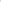 3. Настоящее постановление вступает в силу после его официального опубликования, за исключением положений, для которых пунктом 4 установлен иной срок вступления их в силу.4. Подпункты 1.5, 1.6, 1.7 и 1.8 настоящего постановления вступают в силу с 1 сентября 2022 года.Глава Питишевского сельского поселения                                                                                          А.Ю. Гаврилова                                                                                                         Приложение                                              к постановлению администрации                                                  Питишевского сельского поселения                     от 11.04.2022 № 14                 «Приложение № 8к административному регламенту администрации                                                     Питишевского сельского поселения                                                            Аликовского района Чувашской Республики                                                                        от ______________________________________________наименование застройщика,  технического заказчика________________________________полное наименование организации - для юридических лиц_____________________________________________почтовый индекс и адрес, телефон, факсЗАЯВЛЕНИЕО ВНЕСЕНИИ ИЗМЕНЕНИЙ В РАЗРЕШЕНИЕНА ВВОД ОБЪЕКТА В ЭКСПЛУАТАЦИЮПрошу внести изменения в разрешение на ввод в эксплуатацию объекта капитального строительства № _________________________________________, выданное ___________________________________________________________________________                   дата выдачи ______________________________________________________________________________________________________________________________________________________наименование объекта капитального строительства в соответствии с разрешением на ввод в эксплуатациюрасположенный по адресу ____________________________________________________ ___________________________________________________________________________кадастровый номер объекта (при наличии)в связи с ___________________________________________________________________ __________________________________________________________________________указать причину внесения изменений с приложениемПриложение:1. Письмо организации, выполнившей документ*             2. Исправленный документ**             3. Подлинник ранее выданного разрешения на ввод объекта в эксплуатацию***._________________   ___________________   ___________________________должность                               подпись                           расшифровка подписи________________           дата                                                                       М.П.Исполнитель, телефон: ________________________________________________* из числа документов, представляемых заявителем при получении разрешения на ввод объекта в эксплуатацию, на основании которого должны быть внесены изменения (исправления) в разрешение на ввод в эксплуатацию, о допущенной ошибке или объяснительное письмо застройщика;** из числа документов, представляемых заявителем при получении разрешения на ввод объекта в эксплуатацию с новыми сведениями о построенном, реконструированном объекте;*** с заявлением о внесении изменений, в которое обратился заявитель.ЧУВАШСКАЯ РЕСПУБЛИКА АЛИКОВСКИЙ РАЙОНАДМИНИСТРАЦИЯПИТИШЕВСКОГО СЕЛЬСКОГО ПОСЕЛЕНИЯЧĂВАШ РЕСПУБЛИКИЭЛĔК РАЙОНЕПИТЕШКАСИ ЯЛ АДМИНИСТРАЦИЙĕ ПОСТАНОВЛЕНИЕ                  11.04.2022г. № 14Деревня ПитишевоЙЫШАНУ                  11.04.2022г.  14 № Питешкаси яле